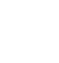 НОВООДЕСЬКА МІСЬКА РАДАМИКОЛАЇВСЬКОЇ ОБЛАСТІР І Ш Е Н Н ЯПро  припинення  права  оренди  на земельну ділянку Новоодеському ЗЗСО І-ІІІ ступенів №1Керуючись пунктом 34 частини 1 статті 26 Закону України «Про місцеве самоврядування в Україні», відповідно до статей 12, 19, 122, 126 Земельного Кодексу України, статей 8, 31, 34 Закону України «Про оренду землі», враховуючи рекомендації постійної комісії з питань аграрно-промислового розвитку та екології,  міська рада В И Р І Ш И Л А : Припинити Новоодеському ЗЗСО І-ІІІ ступенів №1 право оренди земельної ділянки площею 19,2772 га ріллі, кадастровий номер – 4824810000:01:003:0004, для дослідних і навчальних цілей, яка знаходиться за межами населеного пункту на території Новоодеської міської ради, Миколаївського району Миколаївської області, у зв’язку з закінченням терміну дії договору оренди.Припинити договір суборенди між Новоодеському ЗЗСО І-ІІІ ступенів №1 та фермерським господарством «Богза А.О.» на земельну ділянку, кадастровий номер – 4824810000:01:003:0004, площею 19,2772 га ріллі, в зв’язку з припиненням договору оренди на дану земельну ділянку.Перевести земельну ділянку площею 19,2772 га до земель запасу сільськогосподарського призначення Новоодеської міської ради.Зобов'язати виконавчий комітет міської ради зареєструвати  припинення права оренди відповідно до норм чинного законодавства.Контроль за виконання цього рішення покласти на постійну комісію з питань земельних відносин та екології.        Міський голова                                                 Олександр ПОЛЯКОВВід   12.01.2022 р. № 3м. Нова Одеса         ХVІІІ (позачергова) сесія восьмого скликання